HORARIOS JAPONÉS 2018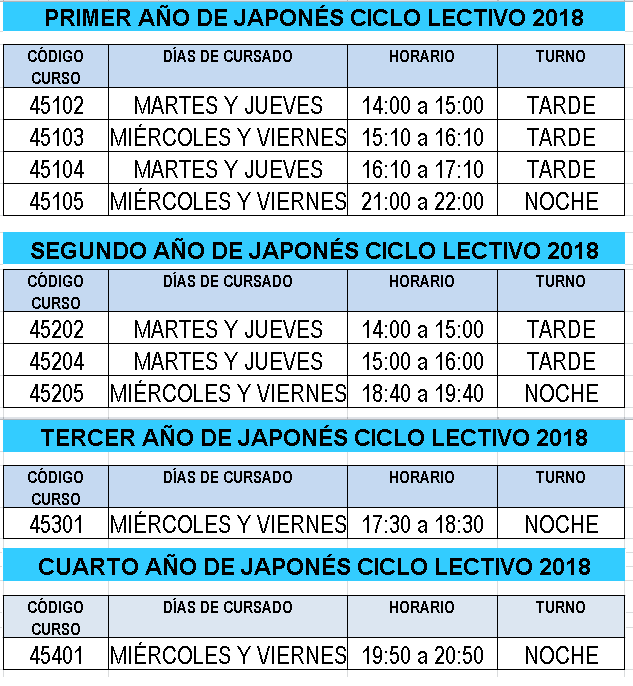 